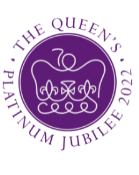                              Platinum Jubilee Schools Information Sheet No 3Financial help for tree planting1    The Tree Council, which is one of the main national partners in the Queen’s Green Canopy project offers grants for tree planting through their Branching Out Fund.This is for schools (or community groups) planning tree, orchard or hedge planting projects.  Applications are currently closed but will reopen in the summer for projects in the autumn and winter, ie for the next planting season.  However, schools can sign up now in preparation for the opening of applications.  More information on their website; www.treecouncil.org.uk/take-action/grants-for-trees/   2    A more specialised programme is run the charity Trees for Cities which is looking to support organisations, including schools. with small to medium size planting schemes. They are particularly looking for projects in areas which suffer from multiple deprivation, or are outside areas that benefit from national or regional tree or woodland initiatives. All projects should be in areas which have a low tree canopy cover.  While they are mostly looking for larger planting schemes, they are able to support a limited number of standard tree planting schemes in urban greenspaces.  The relevant section on their website is;			https://www.treesforcities.org/are-you-looking-for-financial-support The contact email for Trees for Cities is: info@treesforcities.org.3    Here in Oxfordshire, the Trust for Oxfordshire’s Environment is an important county charity which supports projects to plant trees with financial grants and advice.   They are particularly interested in supporting Jubilee tree planting.       More information on their grant scheme and how to apply is on their website;	 https://www.trustforoxfordshire.org.uk            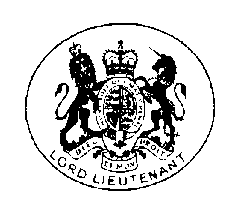 Oxfordshire Lieutenancy         January 2022Email;   OxfordshireJubileeTrees@outlook.com https://www.oxfordshire-lieutenancy.org 